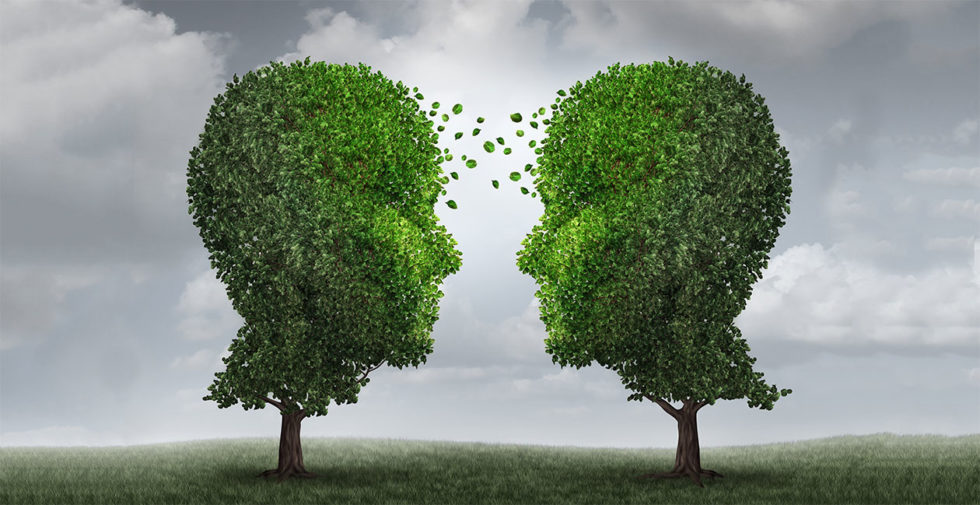 Something New Has Been Added – Wednesday Evening Reservations!!Choose Your RestaurantEmail: Ed Rasmuson erasmuson@bv.org $$-$$$• Lancaster Brewing Company • 302 N. Plum St. Lancaster, PALocal cuisine, American, BarEmail: Ed Rasmuson <erasmuson@bv.org>$$ • Gracies on West Main • 264 W. Main St. Leola, PAComfy neighborhood spot featuring home-style American fare with a twist, along with espresso drinksEmail: Ed Rasmuson <erasmuson@bv.org>$$• Sukhothai Restaurant • 398 Harrisburg Ave., Lancaster, PARelaxed restaurant doling out traditions, spiced-to-order Thai dishesEd Has Made Sure:Has vetted the food quality of each restaurantSeparate Checks Are AvailableEd will make the reservationsPlease email Ed with your reservation choice!Any additional questions, please email Ed. Thank you, Ed!!!Choose Your RestaurantEmail: Ed Rasmuson erasmuson@bv.org $$-$$$• Lancaster Brewing Company • 302 N. Plum St. Lancaster, PALocal cuisine, American, BarEmail: Ed Rasmuson <erasmuson@bv.org>$$ • Gracies on West Main • 264 W. Main St. Leola, PAComfy neighborhood spot featuring home-style American fare with a twist, along with espresso drinksEmail: Ed Rasmuson <erasmuson@bv.org>$$• Sukhothai Restaurant • 398 Harrisburg Ave., Lancaster, PARelaxed restaurant doling out traditions, spiced-to-order Thai dishesEd Has Made Sure:Has vetted the food quality of each restaurantSeparate Checks Are AvailableEd will make the reservationsPlease email Ed with your reservation choice!Any additional questions, please email Ed. Thank you, Ed!!!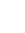 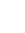 PAHVRP ConferenceChoose Your RestaurantEmail: Ed Rasmuson erasmuson@bv.org $$-$$$• Lancaster Brewing Company • 302 N. Plum St. Lancaster, PALocal cuisine, American, BarEmail: Ed Rasmuson <erasmuson@bv.org>$$ • Gracies on West Main • 264 W. Main St. Leola, PAComfy neighborhood spot featuring home-style American fare with a twist, along with espresso drinksEmail: Ed Rasmuson <erasmuson@bv.org>$$• Sukhothai Restaurant • 398 Harrisburg Ave., Lancaster, PARelaxed restaurant doling out traditions, spiced-to-order Thai dishesEd Has Made Sure:Has vetted the food quality of each restaurantSeparate Checks Are AvailableEd will make the reservationsPlease email Ed with your reservation choice!Any additional questions, please email Ed. Thank you, Ed!!!Choose Your RestaurantEmail: Ed Rasmuson erasmuson@bv.org $$-$$$• Lancaster Brewing Company • 302 N. Plum St. Lancaster, PALocal cuisine, American, BarEmail: Ed Rasmuson <erasmuson@bv.org>$$ • Gracies on West Main • 264 W. Main St. Leola, PAComfy neighborhood spot featuring home-style American fare with a twist, along with espresso drinksEmail: Ed Rasmuson <erasmuson@bv.org>$$• Sukhothai Restaurant • 398 Harrisburg Ave., Lancaster, PARelaxed restaurant doling out traditions, spiced-to-order Thai dishesEd Has Made Sure:Has vetted the food quality of each restaurantSeparate Checks Are AvailableEd will make the reservationsPlease email Ed with your reservation choice!Any additional questions, please email Ed. Thank you, Ed!!!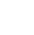 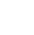 Wednesday Evening DinnerChoose Your RestaurantEmail: Ed Rasmuson erasmuson@bv.org $$-$$$• Lancaster Brewing Company • 302 N. Plum St. Lancaster, PALocal cuisine, American, BarEmail: Ed Rasmuson <erasmuson@bv.org>$$ • Gracies on West Main • 264 W. Main St. Leola, PAComfy neighborhood spot featuring home-style American fare with a twist, along with espresso drinksEmail: Ed Rasmuson <erasmuson@bv.org>$$• Sukhothai Restaurant • 398 Harrisburg Ave., Lancaster, PARelaxed restaurant doling out traditions, spiced-to-order Thai dishesEd Has Made Sure:Has vetted the food quality of each restaurantSeparate Checks Are AvailableEd will make the reservationsPlease email Ed with your reservation choice!Any additional questions, please email Ed. Thank you, Ed!!!Choose Your RestaurantEmail: Ed Rasmuson erasmuson@bv.org $$-$$$• Lancaster Brewing Company • 302 N. Plum St. Lancaster, PALocal cuisine, American, BarEmail: Ed Rasmuson <erasmuson@bv.org>$$ • Gracies on West Main • 264 W. Main St. Leola, PAComfy neighborhood spot featuring home-style American fare with a twist, along with espresso drinksEmail: Ed Rasmuson <erasmuson@bv.org>$$• Sukhothai Restaurant • 398 Harrisburg Ave., Lancaster, PARelaxed restaurant doling out traditions, spiced-to-order Thai dishesEd Has Made Sure:Has vetted the food quality of each restaurantSeparate Checks Are AvailableEd will make the reservationsPlease email Ed with your reservation choice!Any additional questions, please email Ed. Thank you, Ed!!!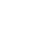 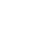 erasmuson@bv.org Choose Your RestaurantEmail: Ed Rasmuson erasmuson@bv.org $$-$$$• Lancaster Brewing Company • 302 N. Plum St. Lancaster, PALocal cuisine, American, BarEmail: Ed Rasmuson <erasmuson@bv.org>$$ • Gracies on West Main • 264 W. Main St. Leola, PAComfy neighborhood spot featuring home-style American fare with a twist, along with espresso drinksEmail: Ed Rasmuson <erasmuson@bv.org>$$• Sukhothai Restaurant • 398 Harrisburg Ave., Lancaster, PARelaxed restaurant doling out traditions, spiced-to-order Thai dishesEd Has Made Sure:Has vetted the food quality of each restaurantSeparate Checks Are AvailableEd will make the reservationsPlease email Ed with your reservation choice!Any additional questions, please email Ed. Thank you, Ed!!!Choose Your RestaurantEmail: Ed Rasmuson erasmuson@bv.org $$-$$$• Lancaster Brewing Company • 302 N. Plum St. Lancaster, PALocal cuisine, American, BarEmail: Ed Rasmuson <erasmuson@bv.org>$$ • Gracies on West Main • 264 W. Main St. Leola, PAComfy neighborhood spot featuring home-style American fare with a twist, along with espresso drinksEmail: Ed Rasmuson <erasmuson@bv.org>$$• Sukhothai Restaurant • 398 Harrisburg Ave., Lancaster, PARelaxed restaurant doling out traditions, spiced-to-order Thai dishesEd Has Made Sure:Has vetted the food quality of each restaurantSeparate Checks Are AvailableEd will make the reservationsPlease email Ed with your reservation choice!Any additional questions, please email Ed. Thank you, Ed!!!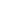 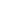 Have fun!!Choose Your RestaurantEmail: Ed Rasmuson erasmuson@bv.org $$-$$$• Lancaster Brewing Company • 302 N. Plum St. Lancaster, PALocal cuisine, American, BarEmail: Ed Rasmuson <erasmuson@bv.org>$$ • Gracies on West Main • 264 W. Main St. Leola, PAComfy neighborhood spot featuring home-style American fare with a twist, along with espresso drinksEmail: Ed Rasmuson <erasmuson@bv.org>$$• Sukhothai Restaurant • 398 Harrisburg Ave., Lancaster, PARelaxed restaurant doling out traditions, spiced-to-order Thai dishesEd Has Made Sure:Has vetted the food quality of each restaurantSeparate Checks Are AvailableEd will make the reservationsPlease email Ed with your reservation choice!Any additional questions, please email Ed. Thank you, Ed!!!Choose Your RestaurantEmail: Ed Rasmuson erasmuson@bv.org $$-$$$• Lancaster Brewing Company • 302 N. Plum St. Lancaster, PALocal cuisine, American, BarEmail: Ed Rasmuson <erasmuson@bv.org>$$ • Gracies on West Main • 264 W. Main St. Leola, PAComfy neighborhood spot featuring home-style American fare with a twist, along with espresso drinksEmail: Ed Rasmuson <erasmuson@bv.org>$$• Sukhothai Restaurant • 398 Harrisburg Ave., Lancaster, PARelaxed restaurant doling out traditions, spiced-to-order Thai dishesEd Has Made Sure:Has vetted the food quality of each restaurantSeparate Checks Are AvailableEd will make the reservationsPlease email Ed with your reservation choice!Any additional questions, please email Ed. Thank you, Ed!!!